非学院，纯实战！企业资本化下的股权激励您还在为股权激励的事殚精竭虑吗?您还在为股权激励缺少合理性方案而焦躁不安吗?您还在担忧股权激励没有成效而适得其反吗?现在五五私董会强烈地感受到了这种需要，并即将为您奉上最契合企业家需要的、能落地的股权激励课程。特色    源于五五私董会上百家企业的经验、持续十年关注实施股权激励企业的发展与成长，特别适用于规模在几千万到几个亿的企业。    “2天+1天”，优质高效 二、教学要点模块一、股权激励的基石    Q1：股权激励实施后，无效的比有效的多，为什么?Q2：什么是股权激励有效的必要条件?Q3：什么是股权激励无效的典型特征?成果                           1、判断你的企业是否适合采用股权激励的方式2、让企业在股权激励之前做好充分准备模块二、股权激励的顶层设计与结构Q1：什么是股权结构的顶层设计?Q2：股权激励设计如何体现不同企业的差异化特征? 套用别人的方法不管用！                               Q3：什么样的股权结构适合你的企业商业模式?【典型案例分析】Q4：什么样的股权结构匹配你的企业发展阶段?【典型案例分析】Q5：什么样的股权结构符合你的企业竞争定位?【典型案例分析】成果1、找到股权激励设计的正确入口2、设计出适合你企业当前的股权结构3、确定用于股权激励的股权来源模块三、股权激励的工具选择Q1：股权激励共有四种工具，哪款适合你?【典型案例分析】成果             1、了解你企业的股权价值2、选择出适合你企业的股权激励工具               模块四、激励对象选择与股权分配Q1：老团队，新团队，股权激励谁更有效?Q2：什么样的人是股权激励的对象?Q3：如何让新老团队都高兴?【典型案例分析】Q4：量的选择，如何合理的量化并分配激励股权?     成果                            摆脱激励对象的选择性纠结，确定你企业的激励对象模块五、股权激励的价值衡量与沟通Q1：你的股权价值到底有多大?不要高估价值，也不要自贬身价 。  Q2：股权价值塑造：你的员工能认同你的估值吗?成果    完成企业估值，量化你的企业股权价值模块六、股权激励条件与退出条件Q1：应该激励的员工都是聪明人，如何设计合适的股权激励条件，避免一厢情愿?Q2：如何与员工达成入股条件和退出条件?成果    打造出有你的企业烙印的金手铐，现场形成股权激励的要素设计模块七、股权激励实施的几个问题Q1：股权激励的财务问题Q2：股权激励的法务问题Q3：员工持股平台设计模块八、股权激励与资本市场的配合资本化的股权激励是否更有效?模块九、企业个性化方案复盘 （培训后一个月进行）企业在课后用一个月时间将课堂上形成的框架性方案进行细化，在培训后一个月用一天的时间就方案进行小组内相互介绍和再研讨，并配备导师团进行难点解答，最终形成可落地的股权激励方案。师资介绍冯 晰  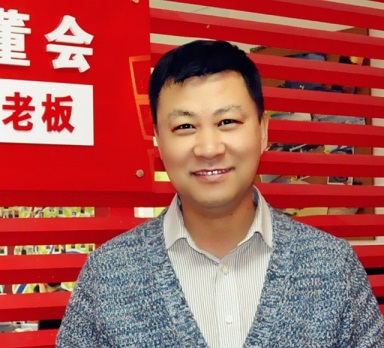 专业领域：战略与商业模式优化，组织激励，私募股权投资。2006年，冯晰先生作为共同创始人创立了中国第一个私人董事会专业运营与服务平台——五五私董会，并担任首席主持至今。2006年，他领导组建了中国第一个私人董事会小组，并成功将此小组打造成“中国第一私董小组”。十年间，小组成员平均年营业额从几千万成长到五亿以上，并产生一家上市企业，5家企业获得私募股权投资，7家企业在细分市场领域第一。2015年，作为发起合伙人，创立五五私董会会员私募股权投资平台，成功募集2期近2亿股权投资基金，并投资多家企业。在众多五五私董会成员企业成长过程中，冯晰先生担任多家企业董事、顾问，并成功帮助数家企业设计和实施股权激励方案，并辅导上市，深受企业家好评。   主办方介绍五五私董会——中国第一私董会，2006年成立至今，已经成为中国私董行业的领跑者。以“身份共鸣、非利益冲突、私密性”为基本原则，秉承“向老板学做老板”的核心理念，专注于规模上亿到十亿，千万到上亿两个阶段的企业家成长。10年里，通过近千场私董会议、几百场跨组分享会议为会员企业提供持续有效的服务并跟踪落地；10年里，有超过30个细分行业的200多位企业家相继加入，会员企业市值近1000亿规模，在服务的众多企业中，30多家获得千万乃至数亿的风险投资，近20家成功在新三板挂牌，4家在主板上市，超过25%的会员在细分领域中数一数二。五、适用对象营业规模在几千万到几个亿的企业一把手六、课程时间：3天费用设置29,800元/人（含讲义、授课、复盘指导、教学管理费等）；交通及食宿由教务组老师协助安排，费用自理。八、联系方式联系人：杜老师    13121135903              电   话：010-62719488E-mail：13121135903@qq.com     传   真：010-51413865   企业资本化下的股权激励实战课程报名表注：1、请认真逐项填写此表；会务组老师将根据表格内容与师资沟通，使教学更具针对性与互动性；2、此表复印有效。公司名称行业电话（区号）传  真传  真组织规模营业规模营业规模姓 名性 别职 务电 话电 话手 机手 机主营业务及商业模式介绍最关注的问题本次培训班由五五私董会主办本次培训班由五五私董会主办本次培训班由五五私董会主办本次培训班由五五私董会主办本次培训班由五五私董会主办本次培训班由五五私董会主办本次培训班由五五私董会主办付款信息：户    名：北京五五灵通投资顾问有限公司帐    号：9134 0154 7400 00599 开 户 行：上海浦东发展银行股份有限公司北京望京支行汇款用途：股权激励培训费付款信息：户    名：北京五五灵通投资顾问有限公司帐    号：9134 0154 7400 00599 开 户 行：上海浦东发展银行股份有限公司北京望京支行汇款用途：股权激励培训费付款信息：户    名：北京五五灵通投资顾问有限公司帐    号：9134 0154 7400 00599 开 户 行：上海浦东发展银行股份有限公司北京望京支行汇款用途：股权激励培训费付款信息：户    名：北京五五灵通投资顾问有限公司帐    号：9134 0154 7400 00599 开 户 行：上海浦东发展银行股份有限公司北京望京支行汇款用途：股权激励培训费开票信息：发票抬头：                            普通发票□  项目：咨询费□服务费□培训服务费□增值税专用发票□  项目：咨询服务费□开票信息：发票抬头：                            普通发票□  项目：咨询费□服务费□培训服务费□增值税专用发票□  项目：咨询服务费□开票信息：发票抬头：                            普通发票□  项目：咨询费□服务费□培训服务费□增值税专用发票□  项目：咨询服务费□